EU and government vocabulary 2a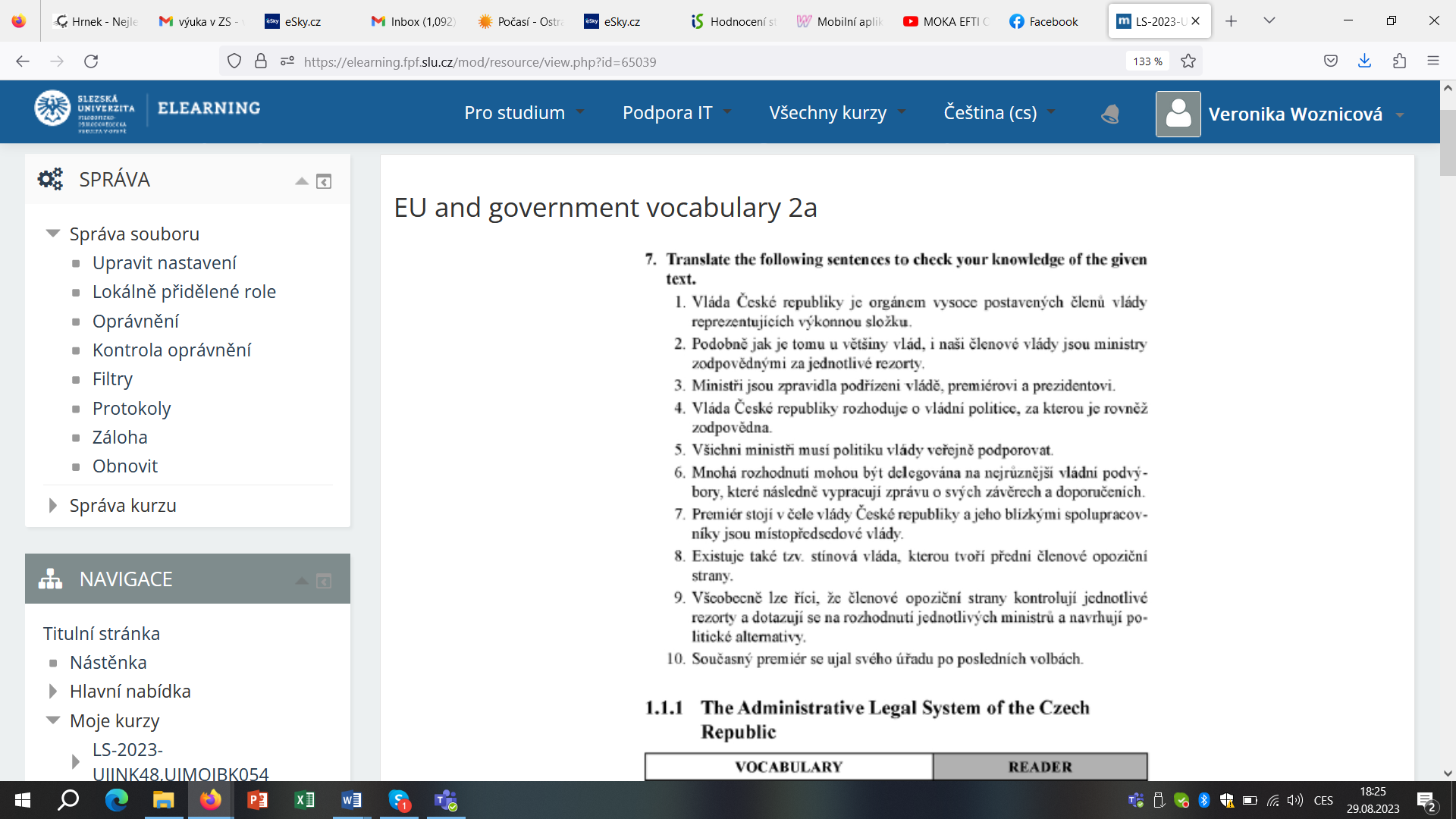 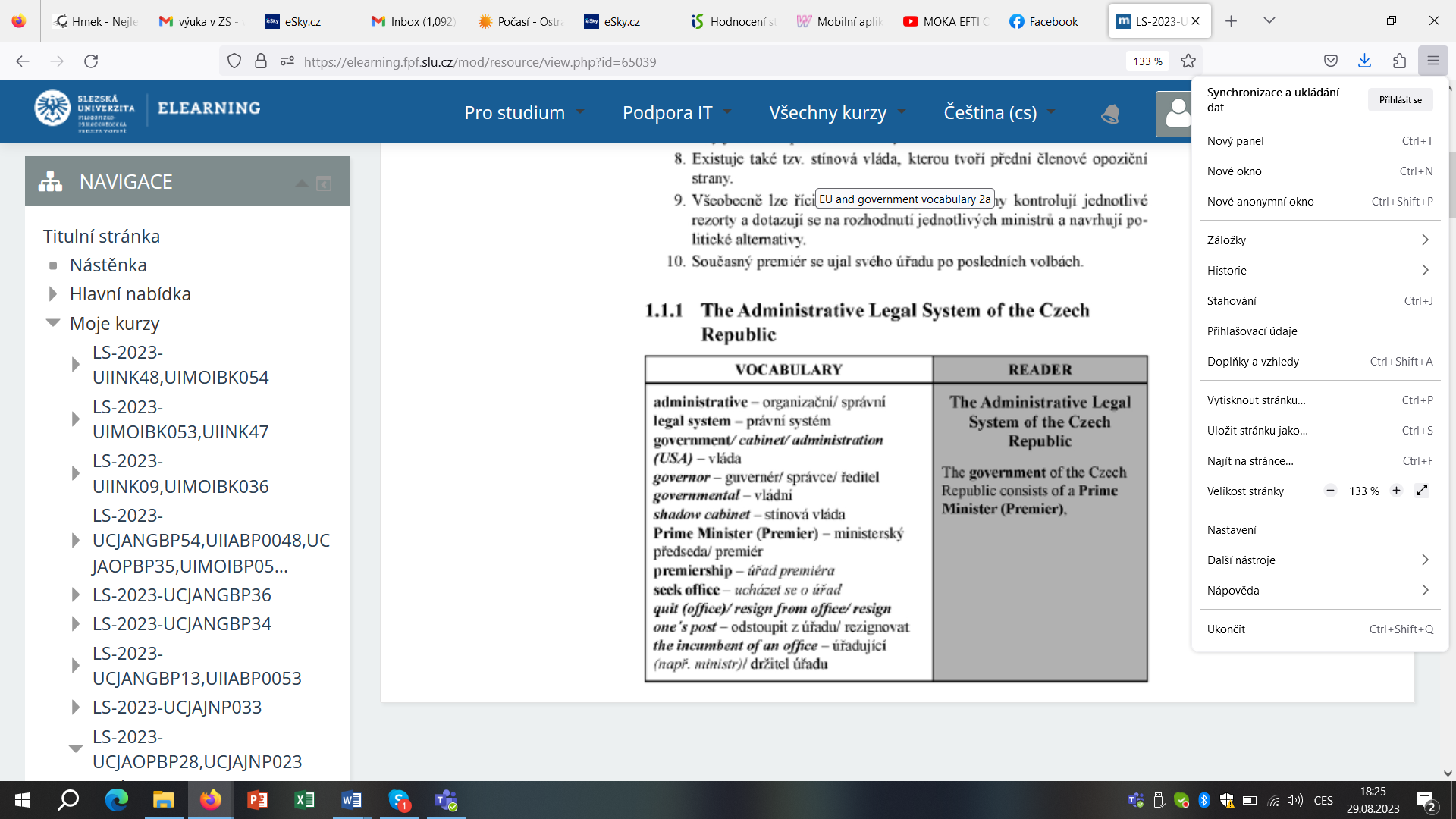 